РЕШЕНИЕО внесении изменений в решение Городской Думы Петропавловск-Камчатского городского округа от 26.08.2020 № 706-р «Об утверждении Прогнозного плана приватизации муниципального имущества Петропавловск-Камчатского городского округа на 2021 год и плановый период 2022-2023 годов»Рассмотрев проект решения о внесении изменений в решение Городской Думы Петропавловск-Камчатского городского округа от 26.08.2020 № 706-р «Об утверждении Прогнозного плана приватизации муниципального имущества Петропавловск-Камчатского городского округа на 2021 год и плановый период 2022-2023 годов», внесенный исполняющим полномочия Главы Петропавловск-Камчатского городского округа Ивановой Ю.Н., в соответствии с Федеральным законом от 21.12.2001 № 178-ФЗ «О приватизации государственного и муниципального имущества», Федеральным законом от 06.10.2003 № 131-ФЗ «Об общих принципах организации местного самоуправления в Российской Федерации», статьей 72 Устава Петропавловск-Камчатского городского округа, статьей 3 Решения Городской Думы Петропавловск-Камчатского городского округа от 06.03.2013 № 41-нд «О порядке приватизации имущества, находящегося в муниципальной собственности Петропавловск-Камчатского городского округа» Городская Дума Петропавловск-Камчатского городского округаРЕШИЛА:1. В пункте 1 Прогнозного плана приватизации муниципального имущества Петропавловск-Камчатского городского округа на 2021 год и плановый период 2022-2023 годов, утвержденного решением Городской Думы Петропавловск-Камчатского городского округа от 26.08.2020 № 706-р, слово «недвижимого» исключить.2. Внести в Перечень муниципального имущества, подлежащего приватизации в 2021 году и плановом периоде 2022-2023 годов, Прогнозного Плана приватизации муниципального имущества Петропавловск-Камчатского городского округа на 2021 год и плановый период 2022-2023 годов, утвержденного решением Городской Думы Петропавловск-Камчатского городского округа от 26.08.2020 № 706-р, изменение, изложив его в следующей редакции:«Перечень муниципального имущества,подлежащего приватизации в 2021 году и плановом периоде
2022-2023 годов3. Направить принятое решение в газету «Град Петра и Павла» для опубликования.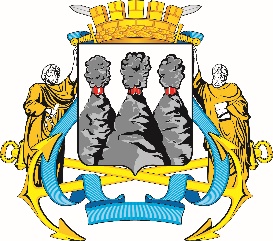 ГОРОДСКАЯ ДУМАПЕТРОПАВЛОВСК-КАМЧАТСКОГО ГОРОДСКОГО ОКРУГАот 23.06.2021 № 930-р39-я сессияг.Петропавловск-Камчатский№Наименование объектаАдрес объектаХарактеристика объектаПредлагаемые сроки приватизации1нежилое помещениегород Петропавловск-Камчатский,улица Гастелло,
дом 5нежилое, этаж № 1, общая площадь 56,8 квадратных метров, кадастровый номер объекта 41:01:0010126:32902021 год2движимое имуществогород Петропавловск-Камчатскийметаллический лом, весом 414,342 тонны 2021 год3нежилое зданиеземельный участокгород Петропавловск-Камчатский, улица Высотная; город Петропавловск-Камчатский, улица Высотнаяколичество этажей 2, в том числе подземных 0, общая площадь 240,2 квадратных метров, кадастровый номер объекта 41:01:0000000:340кадастровый номер 41:01:0010126:3962, общая площадь 567 +/-82022 год4нежилые помещения поз. 1-4 цокольного этажа в жилом домегород Петропавловск-Камчатский, улица Капитана Беляева, дом 2, поз. 1-4нежилые, этаж – цокольный, общая площадь 56,5 квадратных метров, кадастровый номер объекта 41:01:0010127:1952 2023 год».Председатель Городской Думы Петропавловск-Камчатского городского округаГ.В. Монахова